DISTRETTO SOCIO-SANITARIO AG 7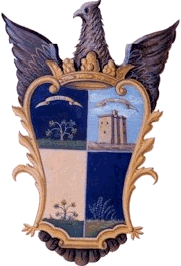 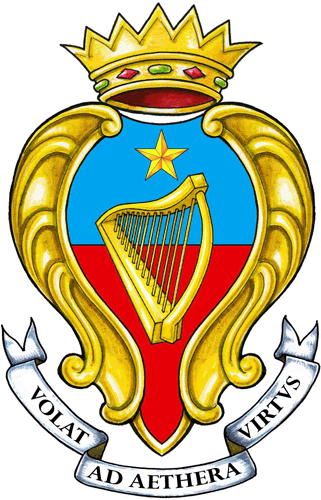 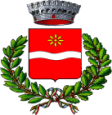 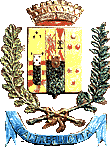 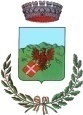 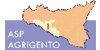        Sciacca            Menfi        Sambuca di Sicilia    Santa Margherita B.         Caltabellotta          Montevago           A. S.P.  AgrigentoAl Signor Sindaco del Comune di _______________Oggetto: Richiesta buono sociale per interventi integrativi in favore di minori con disabilità ex art. 14 L. 328/2000 – P.d.Z. 2010-2012 e 2013-2015, D.S.S. Ag 7.Il sottoscritto _____________________________________ nato a ___________________________il_____________  C.F. ________________ ___________ residente a _________________________in Via / Piazza  ______________________________________________________________N. ____,  Tel _______________________ Cell.______________________________________________, mail__________________________PEC_________________________________nella sua qualità di  __________________________________________________________________________________Del minore Cognome ___________________nome________________ data di nascita        ____________________C H I E D EL’assegnazione del buono sociale per la realizzazione di servizi/interventi integrativi inerenti attività a carattere socializzante di cui all’Avviso “Interventi integrativi minori disabili” ex art 14 L. 328/2000– P.d.Z. 2010-2012, 2013-2015 D.S.S. Ag 7.D I C H I A R AConsapevole delle responsabilità penali e civili ai sensi del D.P.R. 445/2000 per falsità e dichiarazioni mendaciDi avere preso visione dell’Avviso sopra indicato e di accettarne integralmente il contenuto;che nell’ del suddetto minoreè stato sottoscrittosarà sottoscritto             il progetto individuale di cui all’art. 14 L. 8 Novembre 2000, n. 28;Che il nucleo familiare è così composto:COMPOSIZIONE NUCLEO FAMILIARE -che nessun altro componente il proprio nucleo familiare ha inoltrato istanza per la concessione del buono e di essere consapevole della decadenza del beneficio per dichiarazioni rese non veritiere punibili ai sensi del codice penale e delle leggi speciali in materia. Che il valore dell’attestazione I.S.E.E., relativa al reddito posseduto dal nucleo familiare in cui è inserito il minore è il seguente __________________;SI IMPEGNAad utilizzare il contributo accordato per la realizzazione di interventi e servizi in conformità e coerenza con i bisogni, gli obiettivi e le priorità riportati nel progetto individuale di cui all’art. 14 L. 8 Novembre 2000, n. 328.a non utilizzare il presente buono sociale per la realizzazione di interventi per i quali è previsto un beneficio economico accordato dalla Pubblica Amministrazione, per le medesime finalità;AUTORIZZAil trattamento dei dati personali, in conformità a quanto previsto dal codice in materia di protezione dei dati personali (Regolamento UE 2016/67); tali dati verranno usati esclusivamente per le finalità di cui alla presente istanza.Allega alla presente istanza:Attestazione I.S.E.E., in corso di validità, relativo al reddito posseduto dal nucleo familiare in cui è inserito il minore;Certificazione attestante la disabilità grave ai sensi dell’art. 3, comma 1, comma 3 L n. 104/92;Fotocopia del documento di riconoscimento del richiedente.Sciacca, lì ____________         ________________________                  Firma del richiedenteCognome e nomeRapporto familiareData di nascitaLuogo di nascitaConviventeConviventeCognome e nomeRapporto familiareData di nascitaLuogo di nascita SiNo12345678